FRANCESCO SALINA Milan  info@francescosalina.it  www.francescosalina.it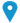 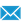 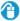  Date of birth 05/05/1972 | Nationality ItalianEducationBocconi University – Milano – 1997 -Degree in Economics and Business – Finance – Score 106/110 Thesis: Usury risk for Italian small and medium companiesWork ExperienceDavide Campari-Milano N.V – Sesto San Giovanni (IT)Group Finance Transformation DirectorPeriod: from Feb-20 Manager:  Head of Global Business ServicesMain activities and responsibilities:Design, Adopt and Execute the Finance Transformation within Campari GroupBU NCEE Regional FP&A Director – Campari UK (London) Period: Mar-19 to Feb 20 Manager:  CFO BU NCEEMain activities and responsibilities:Business partner for the business performancesFinancial Planning and AnalysisConsolidation and reporting to the Top ManagementStrategic Business planning Finance Director – Campari UK (London) Period: from Jun-16 – to Feb-19  Manager:  Campari UK General Manager –Direct Reports: tenMain activities and responsibilities:Business partner for the business performancesCustomer service for domestic and export marketsFinancial Accounting and ReportingFinancial Planning and Analysis Strategic Business planning PSC Europe FP&A Director Period: from  Jan-15 to May-16 - Manager:  CFO SEMEA Region –Direct Reports: threeMain activities and responsibilities:Product Supply Chain Europe (PSC) focuses on industrial costs, distribution costs, purchasing costs, CAPEX and inventory for Italy, Greece, United Kingdom and Ireland.Support management decision making by reporting and analyzing Europe performanceLead and coordinate the planning process for Product Supply Chain (PSC) EuropeElaborate reports according to Global PSC FP&A framework and guidelines and provides economic-financial analyses of all financial indicators Assists in the definition of KPIs and financial targets used as objectives in the Group Short Term Incentive systemGroup Consolidation FP&A Director Period: from  Nov-13 to Dec-14 -  Manager:  Global Financial Planning & Analysis Director –Direct Reports: threeMain activities and responsibilities:Consolidation and review of forecasts through BPC tool: Gross Margin, Revised, Budget and actuals profitability by dimension of analysis: Product, Country, Customer, ChannelResponsible of the Group principles and processes for the Financial Planning & Analysis (FP&A) model through SAP integrated solution: transactional system (ECC) with a common planning tool (BPC) and reporting/analysis (BI).Business Project Manager for FP&A model roll-outs to BUs Ensure processes improvements to the FP&A model by leveraging my finance business skills as well as technical expertiseBPC Global Project Manager Period: Feb-12 to Oct-13- Manager:  Group ControllerMain activities and responsibilities:Implementation of the FP&A model (ECC-BI-BPC) at Corporate level to consolidate forecasts and actualsStandardization and harmonization of planning processes / Standardization and harmonization of Group / Local reporting / Business Project Manager for FP&A model roll-outs to BUs Finance Manager & SAP Key User at Skyy Spirits LLC – San Francisco (USA)Period: Mar-09 – to Jan-12 – Manager: BP&A Manager e CFO BU USAMain activities and responsibilities:Finance Corporate support for the PF&A model (ECC-BI-BPC)  implementation for Business Unit North America (US and Mexico) by aligning processes and procedures to the Group policySenior brand analyst for agency brands and Glen Grant and preparation for QBR (Quarterly Brand Reviews) with Agency brand owners  / Ad Interim Accounting ManagerGroup Reporting and Controlling managerPeriod: Apr-05 to Feb-09 – Manager: Group ControllerMain activities and responsibilities:SAP SEM-BPS implementation at Corporate to consolidate all forecasts and actual brands profitability / Corporate budget process owner and Monthly reporting to Officers / Support for special Project to the Group ControllerConsolidated Financial Statement Manager – Ad InterimPeriod:Jun-05 – Dec-06 / Sep-07Main activities and responsibilities:Consolidation of financial statements through SAP SEM-BCS for 2007 Q1/H1/Q3, 2006 full year and H1 2005 / IAS/IFRS transition for the Group (June 2005)Reporting and Controlling BU ItalyPeriod: Jan-02 to Mar-05 – Manger: Italy & Group ControllerMain activities and responsibilities:Monthlyl closing of P&L and BS for the five italian legal entities / Budget co-ordinator and monthly / reporting to the local management and to the Group / Capex / Overhead analysis / Support for special Project to the Group ControllerMotorola SpaSenior Financial Analyst  - Network and minor divisionPeriod: Sep-00 to Dec-01 – Manager: CFOMain activities and responsibilities:Monthlyl closing of P&L and BS / Budget co-ordinator and monthly reporting to the local management / Internal Control, Legal support to the business / Support for special Project to the CFOFinancial Analyst – Mobile DivisionPeriod: Jan-00 to Aug-00 – Manager: CFOMain activities and responsibilities:Weekly reporting to the London HQ / Service” division, Inventory analysis / Support for internal audit, monthly P&L closing under US GAAP and for the budget processGillette Group Italy Spa - Junior Finance ControllerPeriod: Oct-1999 to Dec-1999Mc Donald's Development Italy Inc - Junior Finance AssistantPeriod: Sep-1997 to Sep-1999Personal SkillsManagerial: Ability to align organization, systems, processes and people to achieve important results. For example, I successfully turned around a failing project (FP&A model). I consistently offer out-of-the box thinking. I support, sponsor and disseminate innovation activities and approaches within the Company.  I foster two-way communication and build an increasing consensus and commitment from associates.I put .the company needs first.Languages: Italian mother tounge, English proficient user, French basic userSoftwares: Expert of  Windows, MS Office package (Word/Excel/Powerpoint), SAP R3 (CO-FI-IM-MM modules) – SAP BCS – SAP BPS – SAP BPC – BI/BO Driving license: YesAvailable to relocate: YesPersonal ProjectCreator of  www.inagenda.info.Website about events in Italy with the object to provide value added services to the users (B2B/B2C). This project is managed during free time in terms of strategy and review.